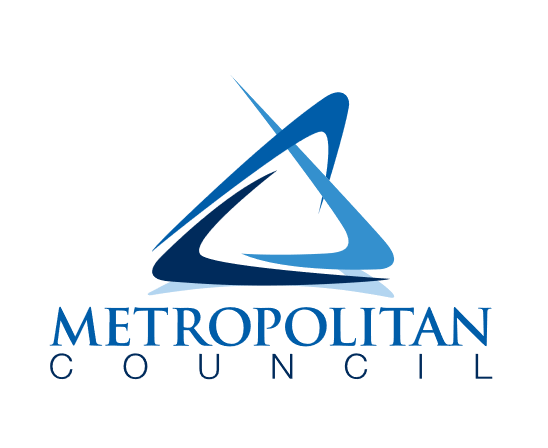 Private Property Inflow & infiltration grant programApplication for Participation - 2024InformationThis form provides the basis for entering into an agreement with the Metropolitan Council Environmental Services (Met Council, ES) for the Private Property Inflow & Infiltration (I/I) Grant Program for 2024. Completion of this form and its attachments confirms your municipality’s intention to participate and verifies that the municipality has performed all required activities to receive grant funding for private residential I/I mitigation work. More information on the grant program, including program guidelines, can be found at the following link:https://metrocouncil.org/Wastewater-Water/Funding-Finance/Available-Funding-Grants/Private-Property-Inflow-and-Infiltration-Grants.aspxGrant Application Municipality Name: Date: Designated Contact (all correspondence and municipality responsibility regarding participation in the program should be addressed to the individual named below):Name: Address: Phone Number: Email: Requested Grant Amount:  *Recent data suggests an average lining cost of $8,000 per sewer lateralA resolution from Council confirming this individual’s authority and certification that they have read the program guidelines and support participation in the program must be submitted. Is a resolution attached:  Yes NoDo you plan to solicit bids from MCUB businesses? Yes NoCheck here for acknowledgement of Met Council MCUB approved businesses list.If you plan to consider an equity component in your grant fund distributions, please provide a statement explaining how you plan to do this:Please provide a statement explaining how you plan to do outreach and communication to reach private property owners. What, if any, outreach and communication support would be helpful to receive from Met Council?